РЕКОМЕНДАЦІЇ до виконання індивідуального завдання ДИЗАЙН КНИЖКОВОГО ВИДАННЯз дисципліни «Технології поліграфії»для студентів ІІІ курсу спеціальності «Дизайн»ЗМІСТ ЗАВДАННЯОберіть книжкове видання, вивчіть дизайн попередніх видань цієї книги.Розробіть дизайн книжкового видання: оберіть колірну гаму, шрифти для основного тексту і заголовків, розробіть авторські ілюстрації, оберіть оформлення колонтитулів та інших елементів книги.Розробіть макет обкладинки та форзацу книги за допомогою програм Adobe Photoshop (або Adobe Illustrator). Збережіть файли у форматах .psd (або .ai) та .jpeg.Виконайте верстку основних книжкових сторінок (титул, авантитул, шмуцтитули, сторінка вихідних даних, оберіть сторінки з використанням діалогів, віршованого тексту і т.п.) за допомогою програми Adobe InDesign. Збережіть файл у форматах .indd та .pdf.Оформіть результат Вашої роботи у дизайн-проект формату А1 (594х 841мм). Для цього використайте затверджений шаблон (оберіть варіанти BOOK_PROJECT mockup1.psd або BOOK_PROJECT mockup2.psd). Мокапи книжкових елементів подані у окремих папках (mockup 1 та mockup 2). Для захисту роботи надайте викладачу роздрукований проект (А1) та електронні версії макетів.Примітки:Змініть колір букв «ЗНУ» у логотипі спеціальності, свого прізвища та назви книги на колір, що домінує у дизайні вашого видання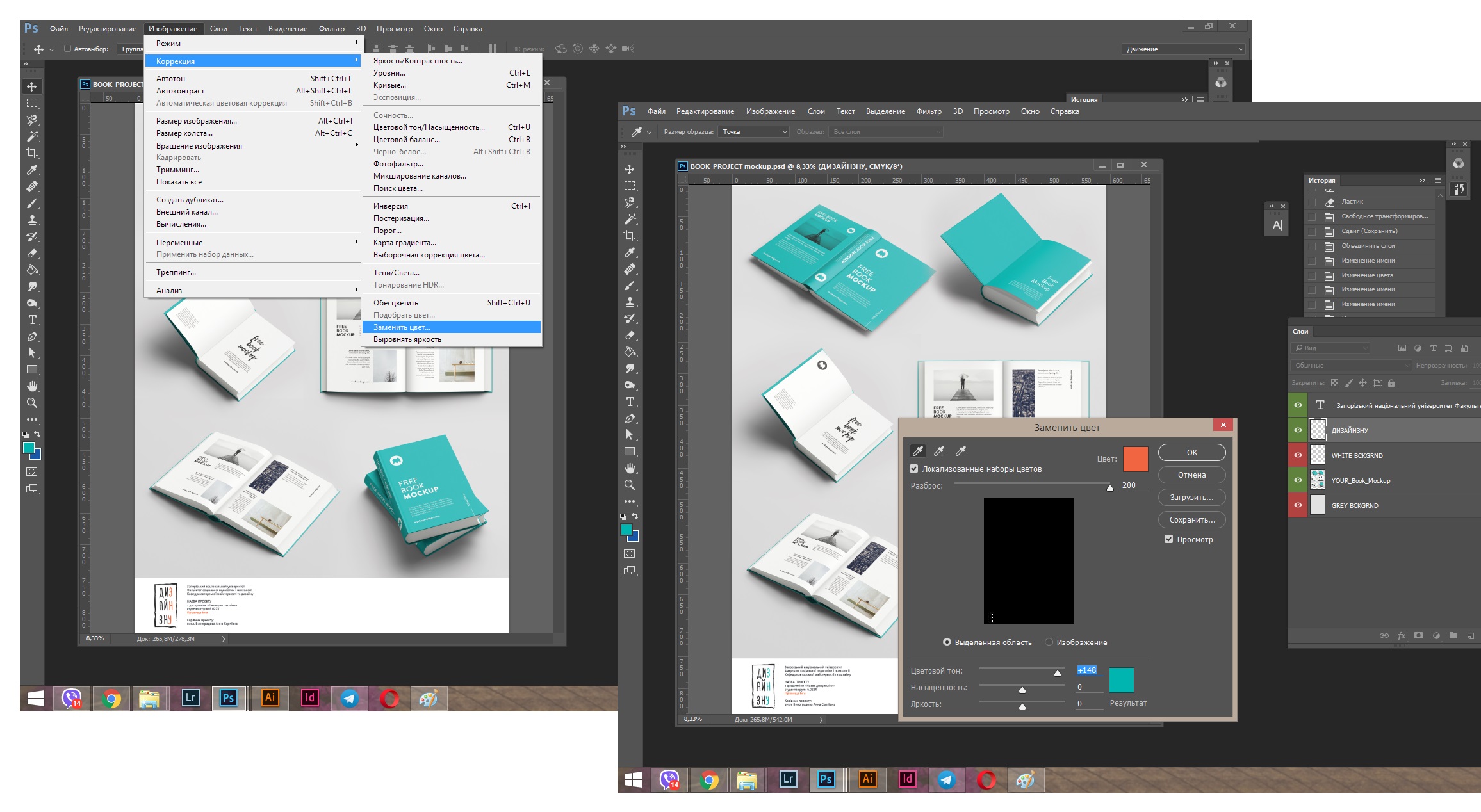 Не роздруковуйте проект без його попереднього затвердження викладачем.ТЕОРЕТИЧНІ ВІДОМОСТІТИТУЛЬНІ ЕЛЕМЕНТИ КНИГИТИТУЛ (від лат. Titulus - напис, заголовок). Основним титульним елементом книги, брошури, видання, є титульний аркуш, який містить відомості про цей твір друку. На лицьовій стороні титульного аркуша розміщують надзаголовні дані, назву, підзаголовкові відомості про осіб, які брали участь в роботі над книгою, номери томів і випусків, вихідні дані; на звороті бібліотечні та книготорговельні індекси, додаткові відомості про учасників видання, знак охорони авторського права (с) і ін .; в ряді видань бібліографічні записи з рефератом, анотацією або макет анотованої бібліографічної картки.АВАНТИТУЛ (з фр. Avant - перед і лат. Titulus - напис, заголовок) - перша сторінка подвійного титульного аркуша. Вона має композиційно-оформлююче значення, дозволяє розвантажити основний титульний лист. На авантитулі можуть бути надруковані надзаголовкові дані, вихідні дані; на ньому поміщають також видавничу марку, іноді повторюють прізвище автора і назву.КОНТРТИТУЛ - ліва частина розворотного титулу. Містить вихідні дані, характерні для багатотомного або серійного видання в цілому (генеральний титульний лист). У переказному виданні контртитул є титульний лист на мові джерела, в розкішних і подарункових виданнях використовується "дзеркальний титул" - повторення титульного аркуша.РАСПАШНИЙ ТИТУЛ - різновид титульного аркуша, декоративні та зображальні елементи якого розташовуються на першому розвороті (2-а і 3-я с), що представляє собою текстове і графічне єдність. Застосовується головним чином в добре оформлених виданнях художньої літератури.ФРОНТИСПИС - ілюстрація в книзі, що поміщається зазвичай на лівій стороні розвороту титульного аркуша, найчастіше портрет автора книги або особи, про який йде розповідь, малюнок, що відображає головну ідею твору, ілюстрація до вузловому епізоду, часто фотографії, карти.ШМУЦТИТУЛ - (нім. Schmutztitel, від Schmufz - бруд і Titel - заголовок) в стародрукованих книгах додатковий титул, що поміщається перед титульним листом для запобігання його від забруднень, псування. Сучасний шмуцтитул розпочинає частину, главу видання, містить коротку назву цієї частини або глави, епіграф і т.д. Розташовується, як правило, на правій запечатаній полосі з пустим зворотом. КОЛОНЦИФРИ, КОЛОНТИТУЛ, НОРМУ і СИГНАТУРУ на шмуцтитулі не ставлять. Він може бути наборним, мальованим, комбінованим, декоративним і сюжетно-ілюстрованим в залежності від типу видання. При економному оформленні твори шмуцтитул замінюють шапкою - коротким заголовком, що поміщається над текстом початкової полоси книги або її частини, глави і виділенням від тексту великою прогалиною (пустотою) – СПУСКОМ СТОРІНКИ.ОБКЛАДИНКА - паперове ілюстроване або текстове покриття видання, що охороняє його сторінки від руйнування і забруднення, містить ряд вихідних відомостей, є також елементом зовнішнього оформлення.СУПЕРОБКЛАДИНКА (від лат. Super - зверху) - елемент зовнішнього оформлення книги: прямокутний аркуш паперу або замінює її матеріалу, що несе додаткову інформацію (текст, зображення) і обертається книгу. Її функції - захист книги від пошкодження і забруднення, але переважають інформативні та естетичні завдання.ТИТУЛЬНІ ЕЛЕМЕНТИ КНИГИ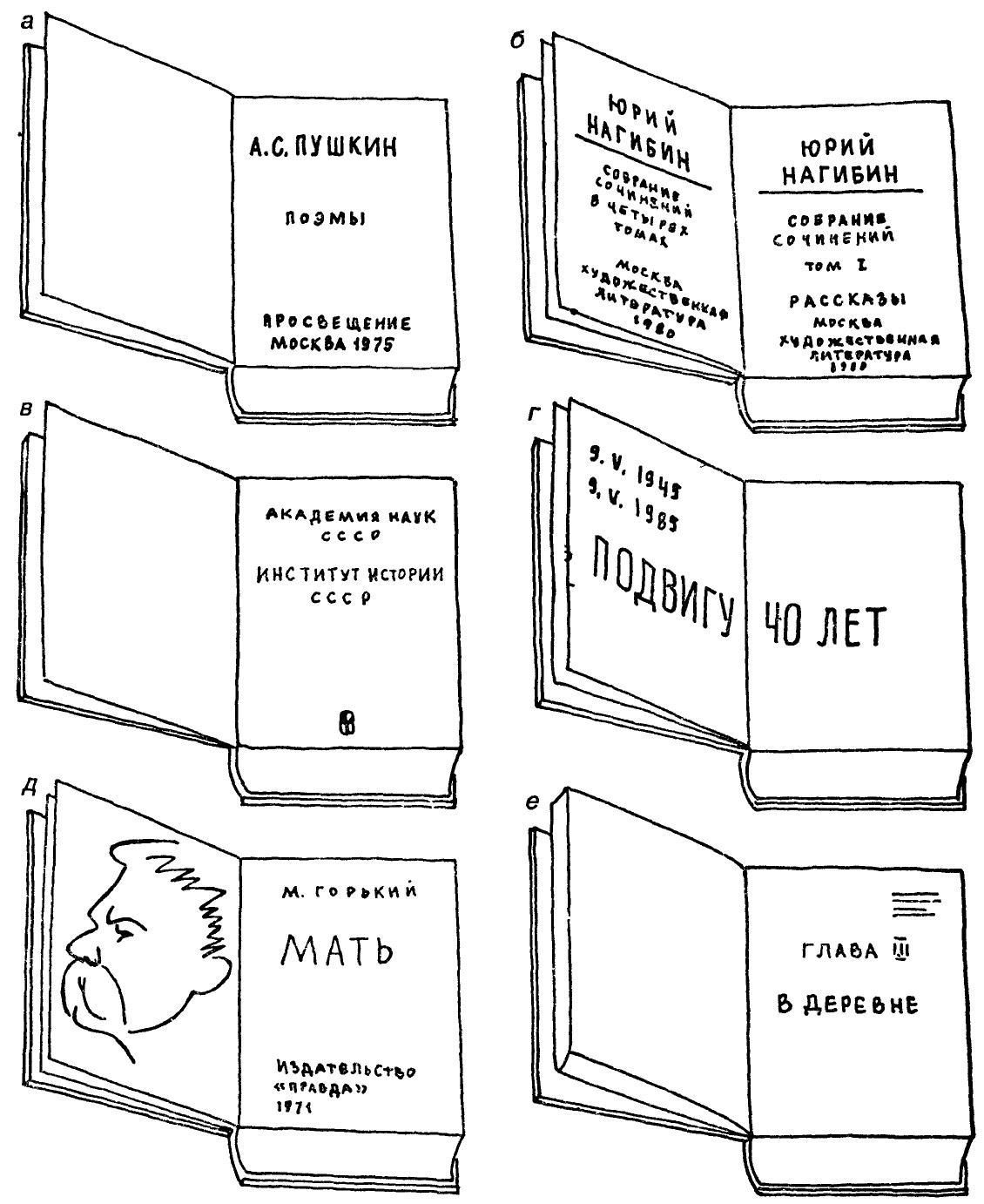 а — титульний лист; 	б — контртитул; 		в — авантитул; г — распашний титул; 	д — фронтиспис; 		е — шмуцтитул.Таблиця 1 – Основні формати книжкових видань в Україні, формати сторінок набору, рекомендовані розміри полів книжкових видань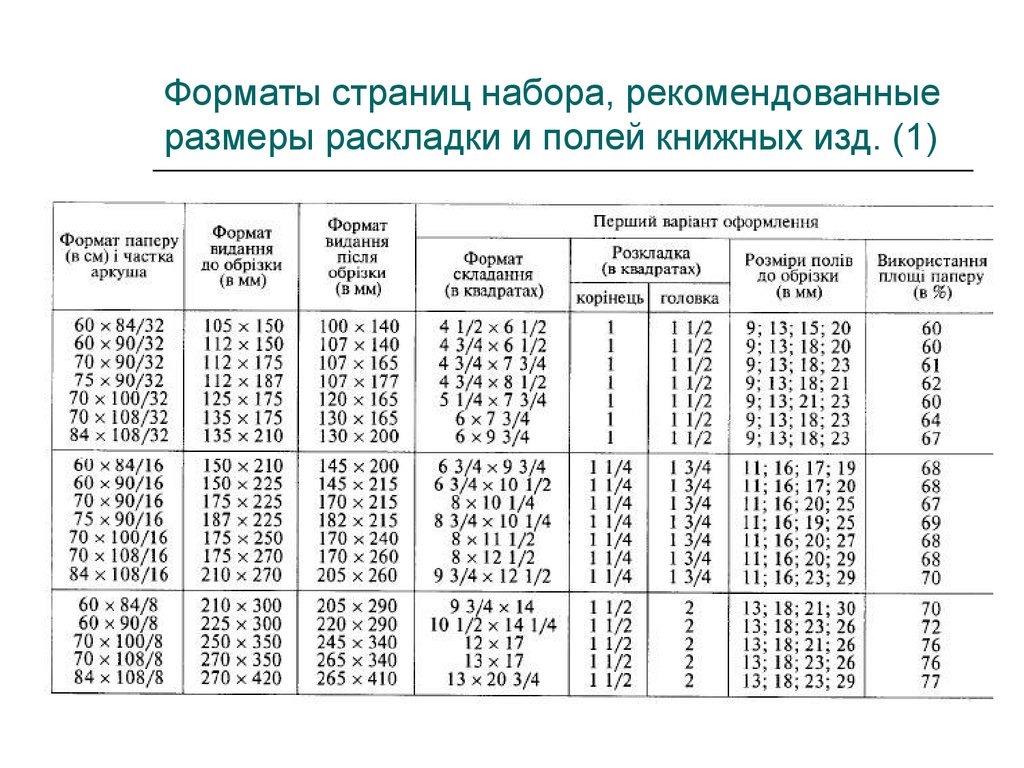 Наприклад, для формату 84х108/16, створюється документ формату 210х270мм із внутрішнім полем – 11 мм, верхнім – 16 мм, зовнішнім полем – 23 мм, нижнім – 29 мм.